Margaret (Baker) SpanglerJanuary 1, 1885 – June 29, 1891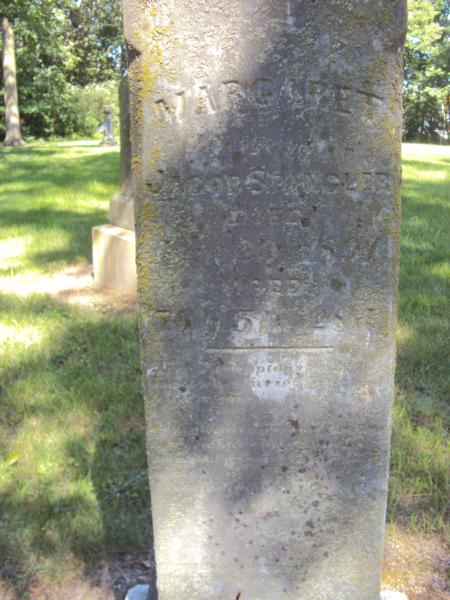 Margaret Spangler     Mrs. Jacob Spangler, of Preble township, died Monday evening and was buried Wednesday.  The funeral services were conducted by Rev. Hofferbut at the Evangelical church. Nola Rains NOTE:  Spanger, Margaret; 1 Jan 1835 - 26 June 1891; 56y 5m 28d; Wife of Jacob Spangler; Dau. of Theobald & Margaret Baker - born in Bavaria, GermanyReynolds Cemetery book by Nola Rains Decatur Democrat, Adams County, IndianaJuly 3, 1891 